 КИРОВСТАТ РАССКАЗАЛ В ПРЯМОМ ЭФИРЕ ОБ ОСОБЕННОСТЯХ ВСЕРОССИЙСКОЙ ПЕРЕПИСИ НАСЕЛЕНИЯ - 2020 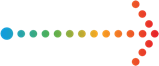 Более трёх тысяч человек в Кировской области будут участвовать во Всероссийской переписи населения, которая пройдёт в стране с 1 по 31 октября 2020 года. Об этом сообщила заместитель руководителя Кировстата Галина Журавлева в программе «Дневной разворот» радиостанции «Эхо Москвы в Кирове».Сейчас в регионе ведётся активная подготовка к переписи. Идут набор и обучение кадров, в районах разрабатываются организационные планы, приводится в порядок адресное хозяйство: размещаются номерные знаки на домах и указатели с названиями улиц, где они прежде отсутствовали. Кроме того, как выяснилось по итогам обхода регистраторов в 2019 году, более 600 населенных пунктов вообще не имели указателей с их названиями. В органах местного самоуправления планируют устранить все недостатки до 1 июля.Новшеством ВПН-2020 станет использование цифровых технологий, которые призваны сэкономить время граждан и упростить процедуру переписи.- Не будет такого количества бумажных переписных листов, как это было во время предыдущей переписи 2010 года. Каждому жителю страны будет предложено пройти перепись самостоятельно на портале госуслуг. При этом можно будет переписать не только себя, но и членов своей семьи. С их согласия, конечно. Сделать все это можно будет даже с мобильного телефона. Вопросы будут стандартные для переписи: пол, национальность, язык, формы занятости, - рассказала в прямом эфире Галина Журавлева. Отвечая на вопросы сотрудников радиостанции об ответственности граждан за предоставляемую ими в ходе переписи информацию, представитель ведомства подчеркнула, что будет соблюден принцип самоопределения человека.- Если житель Российской Федерации определяет свой статус, свою национальность так, как он назвал, то переписчик обязан зафиксировать эту информацию, которую получил в ходе опроса. В основном жители региона адекватно и грамотно отвечают на вопросы переписи, - сообщила Галина Журавлева.Также журналисты поинтересовались о профилактике возможного мошенничества в ходе переписи со стороны недобросовестных граждан.- Переписчик должен иметь специальное удостоверение. В преддверии переписи мы обязательно доведём до наших граждан информацию о нём. Кроме того, у переписчика обязательно должен быть с собой паспорт, который вы сможете сверить с удостоверением, - рассказала замруководителя Кировстата. – Также у переписчика будут такие атрибуты, как шарф, портфель с символикой Росстата и планшетный компьютер, который является еще одним новшеством переписи 2020 года. Поэтому если вас будут опрашивать с использованием бумажных листов, то это повод задуматься. Бумажный опросник может быть использован в экстренном случае, когда, например, планшет вышел из строя или человек не захотел, чтобы его данные заносились в электронном виде.Кроме того, во время радиоэфира обсуждались требования, предъявляемые к переписчикам: коммуникативные навыки, ответственность, владение компьютером. На данный момент в районах их кадровый резерв практически сформирован, в Кирове продолжается его формирование. С 1 по 3 октября все переписчики пройдут обучение и тестирование, с 4 по 27 октября они будут проводить опрос. Каждый переписчик опросит в среднем 550 человек. - Мы регулярно выезжаем в районы Кировской области, встречаемся с жителями, представителями органов местного самоуправления. У людей есть стремление к тому, чтобы перепись прошла организованно и каждый житель нашёл своё место в большой информационной базе нашей страны, - подчеркнула Галина Журавлева.Всероссийская перепись населения пройдет с 1 по 31 октября 2020 года с применением цифровых технологий. Главным нововведением предстоящей переписи станет возможность самостоятельного заполнения жителями России электронного переписного листа на Едином портале государственных услуг (Gosuslugi.ru). При обходе жилых помещений переписчики Росстата будут использовать планшеты со специальным программным обеспечением. Также переписаться можно будет на переписных участках, в том числе в помещениях многофункциональных центров оказания государственных и муниципальных услуг (МФЦ).КировстатEmail: p43_mail@gks.ruhttps://kirovstat.gks.ru/